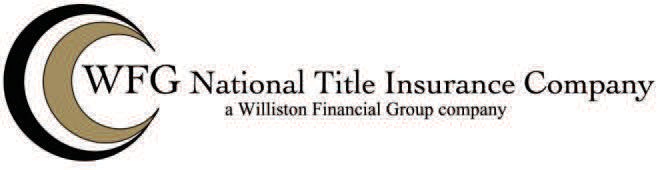 ADDENDUM TOSHORT FORM RESIDENTIAL LOAN POLICYAddendum to Policy Number:	_  File Number:   	SCHEDULE B (Continued)IN ADDITION TO THE MATTERS SET FORTH ON SCHEDULE B OF THE POLICY TO WHICH THIS ADDENDUM IS ATTACHED, THIS POLICY DOES NOT INSURE AGAINST LOSS OR DAMAGE (AND THE COMPANY WILL NOT PAY COSTS, ATTORNEY’S FEES OR EXPENSES) THAT ARISE BY REASON OF THE FOLLOWING:1.ALTA 2006 Short Form Residential Loan Policy Schedules A and B - Addendum	Page 1 WFG National Form No. 3153553-Addendum